Formularz konsultacji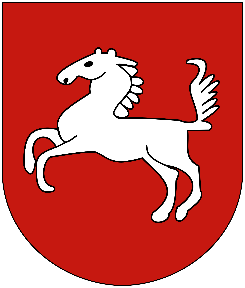 mający na celu zebranie wniosków, uwag i opinii do projektu uchwały w sprawie zasad wyznaczania składu oraz zasad działania Komitetu Rewitalizacji.Wypełniony formularz należy złożyć w terminie od dnia 6 lutego 2023 r. do dnia 8 marca 2023 r.elektronicznie na adres: gmina@wojslawice.comdrogą korespondencyjną lub osobiście, adres: Urząd Gminy Wojsławice, ul. Rynek 30, 22-120.Wnioski, uwagi i opinie w sprawie zasad wyznaczania składu oraz zasad działania Komitetu Rewitalizacji2. Inne propozycje i opinie dotyczące projektu uchwały Rady Gminy Wojsławice w sprawie określenia zasad wyznaczania składu oraz zasad działania Komitetu Rewitalizacji………………………………………………………………………………………………………………………………………………………………………………………………………………………………………………………………………………………………………………………………………………………………………………………………………………………………………………………………………………………………………………………………………………………………………………………………………………Państwa uwagi są dla nas bardzo cenne. Dziękujemy za udział w konsultacjach, zaangażowanie oraz poświęcony czas.Uwagi do projektu dokumentuZapis w projekcie dokumentu z podaniem numeru stronyTreść uwagi i propozycja zmianyUzasadnienie